UTORAK, 16.3.2021. HRVATSKI JEZIK-UČENICI AK,KH,MDVJEŽBANJE PISANJA RUKOPISNO PISANIH SLOVA-PROČITATI I PREPISATI REČENICE.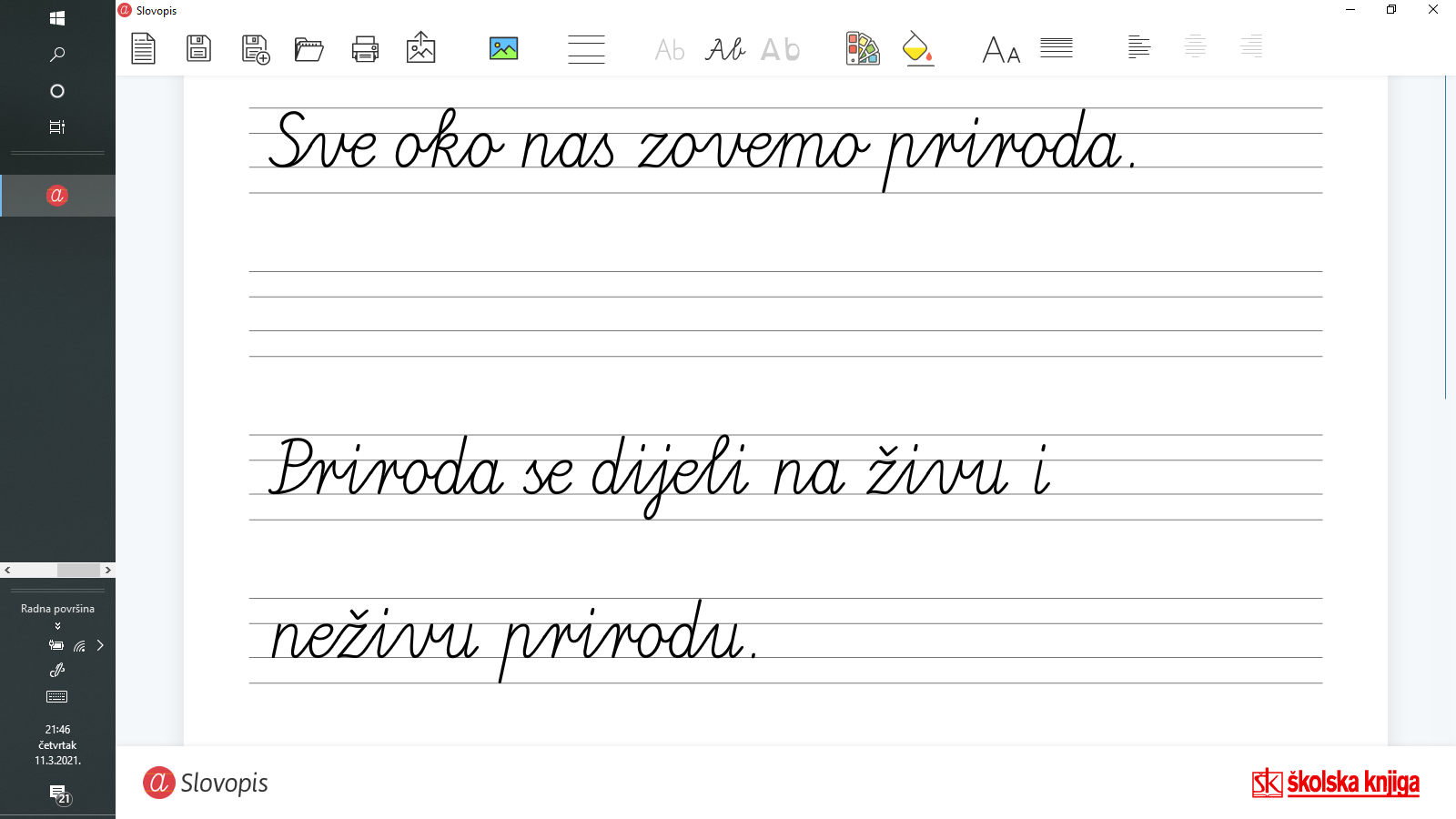 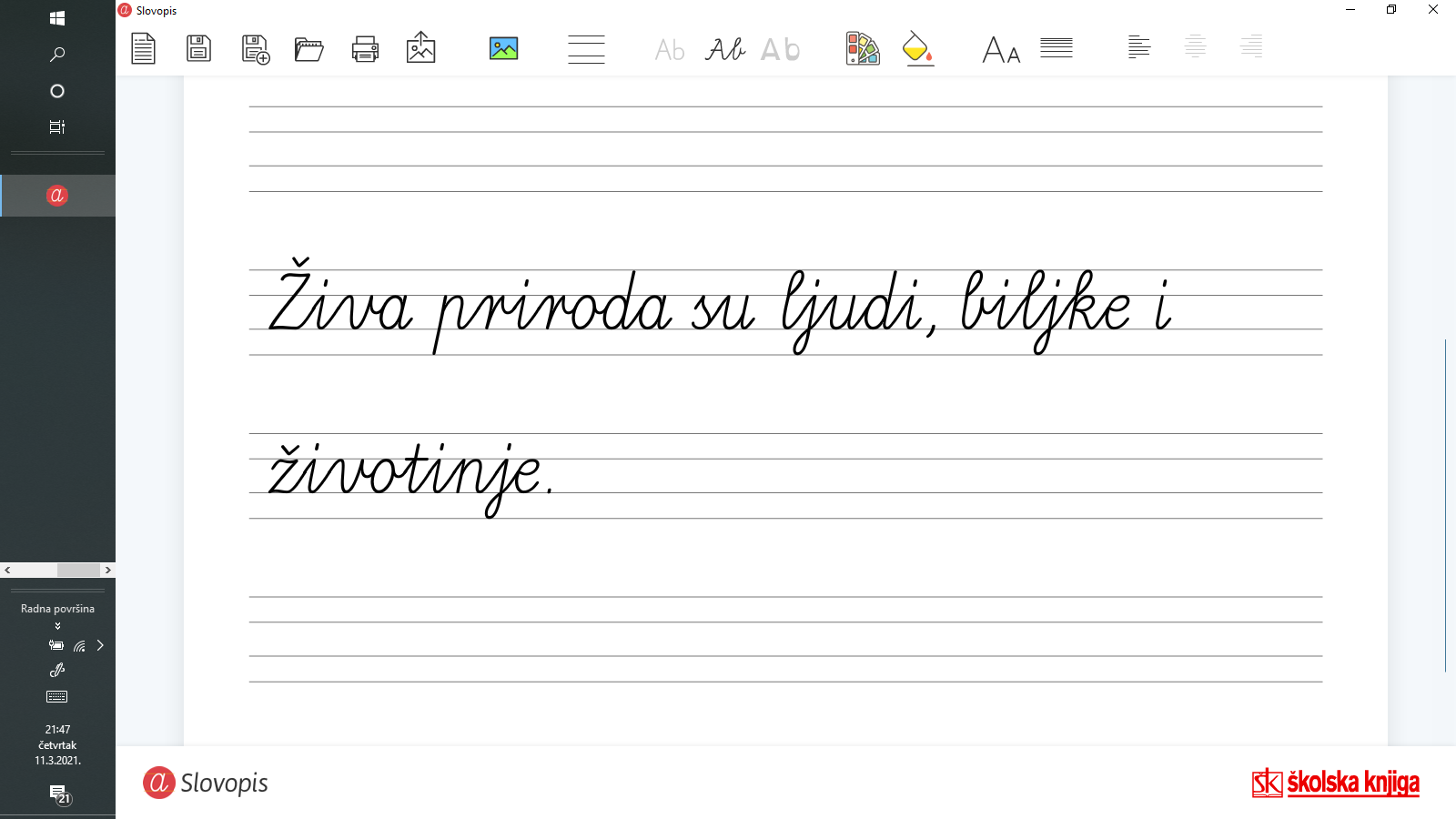 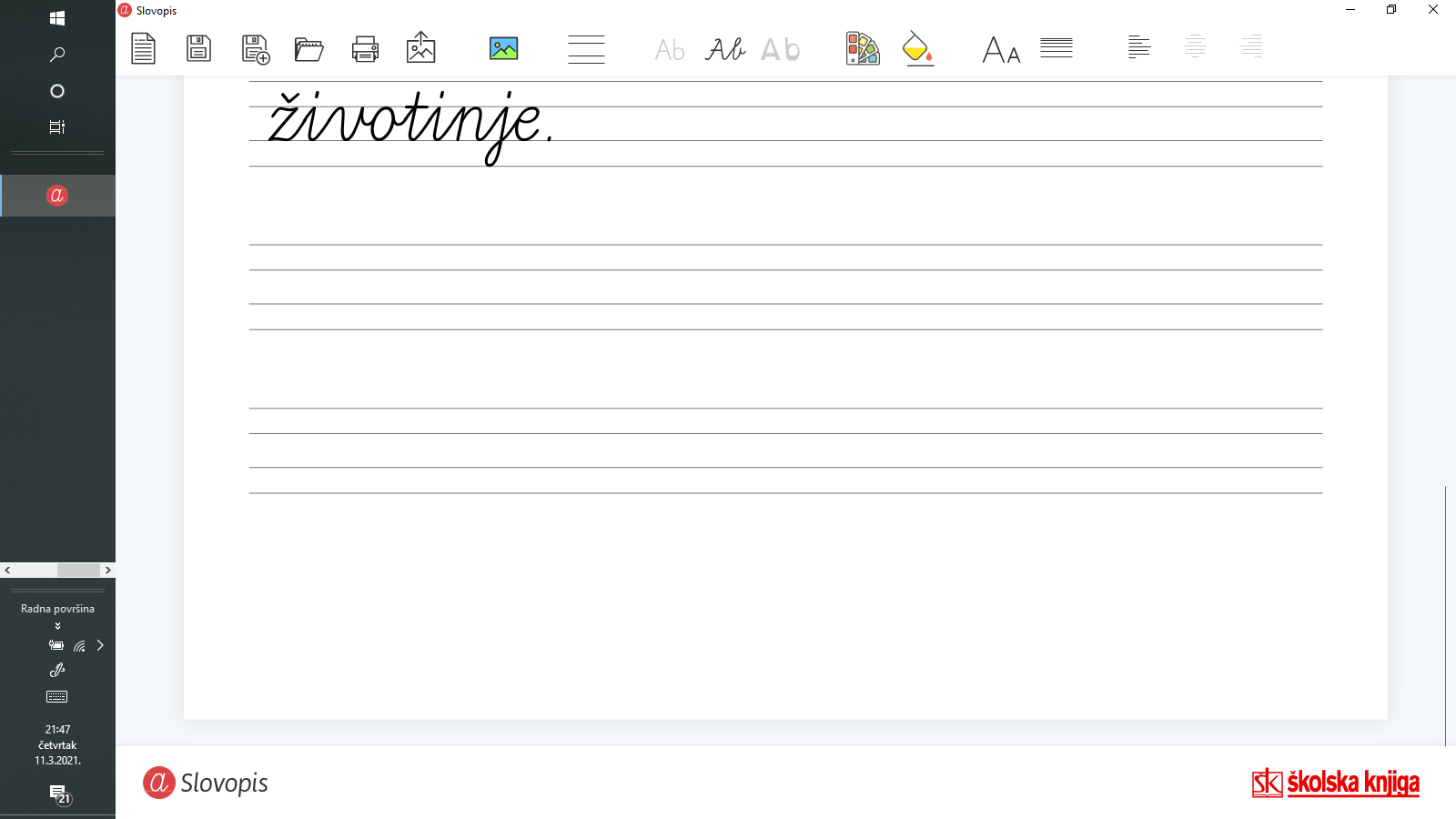 